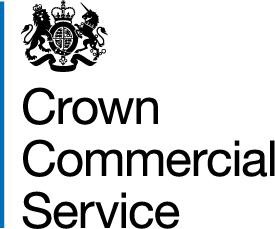 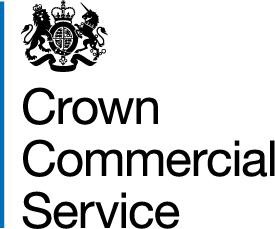 Letter of AppointmentContract Reference: CCZZ20A84Provision of Covid-19 Polling and Focus Groups DPS FRAMEWORK SCHEDULE 4: LETTER OF APPOINTMENT AND CONTRACT TERMSLetter of AppointmentHanbury Strategy and Communications LimitedREDACTEDDear REDACTEDLetter of Appointment – Contract Reference CCZZ20A84This letter of Appointment dated Wednesday 6th January 2021, is issued in accordance with the provisions of the DPS Agreement (RM6018) between CCS and the Supplier.Capitalised terms and expressions used in this letter have the same meanings as in the Contract Terms unless the context otherwise requires.FORMATION OF CONTRACTBY SIGNING AND RETURNING THIS LETTER OF APPOINTMENT (which may be done by electronic means) the Supplier agrees to enter a Contract with the Customer to provide the Services in accordance with the terms of this letter and the Contract Terms.The Parties hereby acknowledge and agree that they have read this letter and the Contract Terms.The Parties hereby acknowledge and agree that this Contract shall be formed when the Customer acknowledges (which may be done by electronic means) the receipt of the signed copy of this letter from the Supplier within two (2) Working Days from such receiptFor and on behalf of the Supplier:                            For and on behalf of the Customer:Name and Title: REDACTED           Name and Title: REDACTEDSignature:           REDACTED                                                         Signature: REDACTEDDate:                     12 January 2021                           Date: 26/01/2021Annex ACustomer Project SpecificationThe scope of the deliverables for this contract extend to:Qualitative Focus Groups:Participant Recruitment, organisation and hosting of telephone, web-based and face-to-face Focus Groups, with an anticipated two groups per week, to take place on a weekly basis, including organisation of venue facilities for face-to-face sessions where required.Travel where required for face-to-face focus groups (subject to Government COVID-19 Social-Distancing Guidance) to locations across the United Kingdom.Provision of qualitative data results to the Authority gathered from the Focus Groups.Online (Web-based) Polling:Participant Recruitment, organisation and running of an anticipated once weekly online (web-based) polling questionnaires.Provision of quantitative data results to the Authority gathered from the polling.Provision of combined in-depth reports to the Authority on the results of focus groups and online polling. Out of Scope: The scope of the deliverables excludes:Provision of qualitative data relating to the polling activity;Polling methods other than the web-based format; telephone and face-to-face polling is excluded. The requirementQualitative Focus GroupsThe Authority requires the Supplier to hold an anticipated two (2) groups per week, frequency will be reviewed periodically. These 2 focus groups will be held in the same geographic location with participants varied by demographics.These focus groups will be held with participants from across the United Kingdom; this means, England, Wales, Scotland and Northern Ireland.Where possible, the focus group sessions will have facilities for the HM Treasury team to attend or view the focus group activity in an observational capacity.Due to the current restrictions in place due to COVID-19, these focus groups will need to take place remotely; this means by telephone and/or a web-based (online) platform initially. The Authority requires provision for both online and face-to-face focus groups, should social-distancing restrictions be lifted during the term of the contract. The Authority requires focus groups of an anticipated 6 participants for online groups, and an anticipated 8 for in-person groups.The Supplier will recruit participants for all focus group sessions.The Supplier will organise and host all focus group sessions for both online and face-to-face formats.The Supplier will travel where required for face-to-face focus groups (subject to Government COVID-19 Social-Distancing Guidance) to locations across the United Kingdom.The Authority will provide the Supplier with direction on the question schedules for the focus groups and the desired demographic breakdowns and locality.The Supplier will make qualitative top line results available to the Authority in a short written report to be provided by email within twenty-four hours of the focus group taking place. The report is to include the main takeaways, themes and outputs from the focus groups.The Authority retains rights to any research findings or reporting conducted. Any reporting must not be shared further without express permission of the Authority.Online (web based) pollingThe Supplier will provide an anticipated once-weekly web-based (online) quantitative Polling, although frequency will be reviewed periodically.The Supplier will manage Participant Recruitment and the organisation and running of the polling questionnaires.The Authority will provide guidance for the questions, which will be formed of 20-30 single choice, multiple choice and grid questions, to be agreed on a weekly basis between the Authority and the Supplier.The Supplier will quality-assure and provide the Authority with the confirmed Polling question schedule within 24 hours of receiving the polling request.The Supplier will commence the Polling activity within 24-hours of the Authority’s final approval of the question schedule.The Supplier will provide the Authority with the quantitative polling data results in excel format by email within 24-hours of the conclusion of each Polling activity.All results will undergo quality control checks by the Supplier before delivery to the Authority, to ensure all data is completely and accurately transcribed without any inconsistencies between data points.The Polling demographic requirements are:A sample size of 1,500-2,500 participants, nationally representative from across the United Kingdom (England, Wales, Scotland, Northern Ireland).Demographic breakdowns will include:  age, gender, social grade, region, ethnicity, sexuality, children in household, employment status, disability status, rural/urban. The Authority may also require certain questions asked in the poll to be used as breakdowns as well.In-Depth Reporting ProvisionThe Supplier will provide an in-depth report, to be produced for every 3 opinion polls conducted, on the qualitative findings of the focus groups in that period, combined with the online quantitative polling findings. This means each report will be based on the findings of three waves of online polling activity and all focus groups conducted in the same period; for example, the Authority requires a report on all focus groups and online polling activity from weeks one to three by the end of week 4. These reports will provide a summary of the findings from the focus groups and online polling and an analysis of the data for that period, and recommendations for future work.Key Milestones and DeliverablesThe following Contract milestones and deliverables shall apply: Management Information/ReportingThe Supplier will provide the Authority with the qualitative top-line results from each focus groups in writing within 24 hours of the focus group taking place. The Supplier will provide an in-depth report to be produced for every three (3) waves of opinion polling on the qualitative findings of the focus groups and online polling as detailed under paragraph 2.3.The Supplier will provide the quantitative data results of the Polling in Microsoft Excel format. The results for each Polling exercise will be provided to the Authority by email within 24-hours of the Polling exercise finishing.All queries from the Authority to the Supplier must be acknowledged within one (1) working day.VolumesAs per paragraph 2, the Supplier will hold an anticipated two (2) focus groups per week, with frequency reviewed periodically by the Authority throughout the 12-month contract period.As per paragraph 2, the Supplier will provide an anticipated once-weekly web-based (online) Polling, with frequency reviewed periodically by the Authority throughout the 12-month contract period. Each polling exercise will have been conducted across a 1,500 to 2,500 participant sample size.The required data table and reporting volume outputs are as described in paragraph 4.The Authority will reserve the right to not instruct focus groups and online polling each week, and therefore volumes under this contract cannot be guaranteed. The Authority will reserve the right not to spend all of the Contract Price.Should a contract extension period be required by the Authority, further focus group and online polling volumes will be agreed by the Parties using the Schedule 7 Contract Variation form within the Contract Terms.Continuous ImprovementThe Supplier will be expected to continually improve the way in which the required Services are to be delivered throughout the Contract duration.Changes to the way in which the Services are to be delivered must be brought to the Authority’s attention and agreed prior to any changes being implemented.SustainabilityThe Supplier should submit data results and reporting, invoices and all correspondence electronically wherever possibleQualityAll data results and reporting will undergo quality control checks by the Supplier before delivery to the Authority, to ensure all data is completely and accurately transcribed without any inconsistencies between data pointsPriceThe Authority’s budget for this procurement is £480,000 excluding VAT. Bid Submissions with a weekly price that would exceed this across the 12-month contract period will be deemed non-compliant and will be excluded from the procurement competition.The Supplier will provide a firm price for the provision of 2 focus groups in both an online and face-to-face settings and for provision of 1 web-based online polling, per week. Prices will be applicable to all locations across the United Kingdom. Due to COVID-19 social distancing measures during the ongoing COVID 19 pandemic situation, it is anticipated the Focus Groups will be carried out in an online or telephone environment.  However, focus groups in physical locations are in-scope for this contract.  Travel and Subsistence for the Supplier’s staff must be absorbed by the Supplier’s Day Rates.  The Supplier must include all associated costs and expenses for running these focus groups in their price, including any applicable venue and participant cost considerations.Staff and Customer ServiceThe Supplier shall provide a sufficient level of resource throughout the duration of the Contract in order to consistently deliver a quality service.The Supplier’s staff assigned to the Contract shall have the relevant qualifications and experience to deliver the Contract to the required standard. The Supplier shall ensure that staff understand the Authority’s vision and objectives and will provide excellent Authority service to the Authority throughout the duration of the Contract.  Service Levels and PerformanceThe Authority will measure the quality of the Supplier’s delivery by: The Authority will maintain a record of Supplier adherence to the agreed service level and performance timelines. Any non-adherence will result in performance review meetings between the Authority and the Supplier, to provide a full debrief and explanation as to why the Key Performance Indicator was not met. Improvement plans will also be established here. Performance Management will be in accordance with Terms and Conditions as set out in Attachment 5b – Terms and Conditions.Where the Supplier fails to provide a Service Improvement Plan or fails to deliver the agreed Service Improvement Plan to the required standard, the Authority reserves the right to seek early termination of the contract in accordance with the procedures set out in the Terms and Conditions.However, the Authority reserves the right to terminate the Contract with immediate effect and without further payment in the following circumstances, should the Authority and Supplier not reach an agreed resolution at any performance review meeting:If the Supplier submits incomplete and/or inaccurate data results for two or more focus groups or polls, when the Authority determines that the inaccuracy could have been detected through basic quality control check.If the Supplier fails to deliver focus group or polling results within 5 working days of confirmation that fieldwork has begun for two or more groups.Security and Confidentiality RequirementsThe Supplier will also be subject to the Attachment 6 Confidentiality Agreement, which must be signed as part of any Contract Award, prior to Contract Commencement.The Supplier must have appropriate IT, physical, personnel and procedural security measures in place to prevent any unauthorised access to, or leakage of, the data, and to prevent it being shared with any unauthorised third parties. IT SecurityAny IT systems used by the Supplier to meet the Authority’s requirement must comply with the minimum standards recommended in the National Cyber Security Centre’s “Cyber Essentials”.  This can either be through the Supplier having a current and valid Cyber Essentials certificate awarded by one of the government approved Cyber Essentials accreditation bodies within the last 12 months, or by being able to explain in detail how they comply with the Cyber Essentials checklist, which can be found here: https://www.cyberessentials.ncsc.gov.uk/advice/.   In supplying information of the IT Security measures they have in place, the Supplier must confirmation whether any IT systems they would deploy to deliver any part of the contract would be subjected to periodic independent penetration testing and, if so, set out their policy in relation to both the frequency of such testing and in relation to applying remediation actions in response to any vulnerabilities identified in the penetration testing.Physical SecurityThe Supplier will have physical security measures in place in any data centres used to host the Authority’s data and should confirm what those measures are.Personnel SecurityIn describing the personnel security measures they have in place, the Supplier must confirm their staff pre-employment checks are at least equivalent to the Government Baseline Personnel Security Standard.The Supplier will comply with all data protection legislation including GDPR. For this contract, the Supplier and the Authority will be Joint Controllers of the data.The Supplier must abide by all terms and conditions of the Contract including the requirement to not make any press announcements or to publicise the Contract in any way.The Supplier is not permitted to disclose any data or findings outside of the project team involved in delivery of the Contract.Payment and Invoicing Invoicing and Payment will REDACTED. Payment will be made by the Authority REDACTED containing a valid purchase order.Before payment can be considered, each invoice must include a detailed elemental breakdown of work completed and the associated costs. Invoices should be submitted to: REDACTED  Contract Management Contract Management will be carried out by the Authority in accordance with the Key Milestones and Key Performance Indicators (KPIs) set out in this Statement of Requirement, and in accordance with the Attachment 5b Contract terms.Attendance at Contract Review meetings shall be at the Supplier’s own expense. These will take place either at REDACTED or via a telephone or video conference.Location Results will be delivered to the Authority electronically. Any face-to-face meetings required between the Supplier and Authority will take place at REDACTED or by video or teleconference.The Focus Groups will take place remotely (via telephone and/or online conference facilities) or at physical locations across the United Kingdom as instructed by the Authority. The Supplier will travel to such locations to undertake the focus groups where these take place as face-to-face sessions.In line with social distancing measures, during the COVID 19 pandemic situation, the Supplier is required to work remotely where ever possible and ensure that suitable provisions are made to allow their staff to work from home wherever practical.Where working from home is not a feasible option for staff, the Supplier shall ensure that social distancing measures are maintained in any used office environmentsWhere the Supplier, and any of its staff/representatives, are required to attend site (Government Office), all efforts will be made to adhere to the social distancing and safety recommendations.Annex BSupplier ProposalREDACTEDContract TermsAs per Attachment 5a Contract Terms and Conditions of the bid pack, and this Attachment 5b Letter of AppointmentOrder Number:REDACTEDFrom:Her Majesty’s Treasury ("Customer")To:Hanbury Strategy and Communications Limited ("Supplier")Effective Date: Friday 8th January 2021Expiry Date:End date of Initial Period Thursday 7th January 2022The Contract term may be extended by a further six (6) months if the additional focus groups and surveys are required by the Customer.End date of Maximum Extension Period Tuesday 7th June 2022 Minimum written notice to Supplier in respect of extension: Fourteen (14) Calendar DaysServices required:Set out in Section 2, Part B (Specification) of the DPS Agreement and refined by:·  the Customer’s Project Specification attached at Annex A and the Supplier’s Proposal attached at Annex B; andKey Individuals:Customer:REDACTED Supplier:REDACTEDGuarantor(s)Not ApplicableContract Charges (including any applicable discount(s), but excluding VAT):As Per SCHEDULE 6 of the Contract Terms:The Initial Contract Term’s Firm Charges for delivery of the Online Focus Groups and Online Polling are:  £460,718.00 as detailed in Table A.Should the Customer instruct any Physical Focus Groups, Costs will be confirmed between the Parties, with reference to Table B.The Supplier’s Day Rates will be firm as detailed in Table C.Invoicing and Payment will be  REDACTED .Payment will be made by the Customer within 30 days of receipt of a valid invoice containing a valid purchase order.Before payment can be considered, each invoice must include a detailed elemental breakdown of the work completed and the associated costs. Insurance RequirementsThe Supplier shall hold and maintain the following insurances in relation to the performance of its obligations under this Contract:Public liability insurance to cover all risks in the performance of the Contract, with a minimum limit of one million pounds (£1,000,000.00) for each individual claimEmployers’ liability insurance with a minimum limit of indemnity as required by LawProfessional indemnity insurance adequate to cover all risks in the performance of the Contract with a minimum limit of indemnity of one million pounds (£1,000,000.00) for each individual claim.Product liability insurance cover all risks in the provision of Deliverables under the Contract, with a minimum limit of one million pounds (£1,000.000.00) for each individual claim.Liability RequirementsSuppliers limitation of Liability As per Clause 18.2.1  of the Contract Terms;125% of the Contract Charges payable to the Supplier under this Contract.Customer billing address for invoicing:Invoices shall be submitted to: REDACTEDGDPRThe Parties acknowledge that for the purposes of the Data Protection Legislation, the Parties are Joint Controllers of the Personal Data under this Contract. This takes precedence over clause 29 of the Contract Terms. Any required updates to the Schedule 7 (Processing, Personal Data and Data Subjects will be agreed by the Parties following Contract Award.Alternative and/or additional provisions (including Schedule 8(Additional clauses)):The terms of the SCHEDULE 8 Confidentiality Agreement will apply to this Contract.The Customer may, by giving no less than six (6) weeks written notice to the Supplier, terminate this Contract.  This takes precedence over clause 23.1 and clause 23.5 of the Contract Terms.Milestone/DeliverableDescriptionTimeframe1Initial call between the Supplier and the Authority to discuss the work to be carried out. Including the provision of the Authority’s list of topics and questions for the first focus groups and polling exercise.Within week 1 of Contract Commencement  2Supplier to have carried out first two focus groups and the top line results to have been made available to the Authority.Within week 2 of Contract Commencement 3Supplier to have carried out the first polling exercise.Within week 2 of Contract Commencement 4Twice-weekly Focus Groups to take place, organised by the Supplier.Every Week of the Contract Term, unless otherwise agreed by the Authority, and subject to review5Weekly Online Polling carried out by the Supplier.Every Week of the Contract Term from Week 2, unless otherwise agreed by the Authority, and subject to review6Supplier’s in-depth reports on the focus group and polling research findings including analysisTo be provided every three waves of opinion pollingKPI/SLAService AreaKPI/SLA descriptionTarget1Delivery timescales - Focus GroupsAll focus groups to be ready for fieldwork within 4 working days of the Authority’s notification that it intends to initiate research.100%2Delivery timescales - Focus GroupsEach focus group to take place within 5 working days of the question schedule being agreed between the Authority and Supplier.100%3Delivery timescales - Focus GroupsAll top-line results reporting to be available to the Authority by email within twenty-four hours of each focus group taking place.100%4Delivery timescales - ReportingIn-depth report to be delivered by email on the research findings of the focus groups and online polling, including analysis, every 3 waves of polling.100%5Delivery Timescales - Web-based (Online) PollingThe Supplier will quality-assure and provide the Authority with the confirmed Polling question schedule within 24 hours of receiving the polling request.100%6Delivery Timescales - Web-based (Online) PollingThe Supplier will commence the Polling activity within 24-hours of the Authority’s final approval of the question schedule.100%7Delivery Timescales - Web-based (Online) PollingThe Supplier will provide the Authority with the Polling data results by email within 24-hours of the conclusion of each Polling activity.100%8Quality ControlAll results will undergo quality control checks by the Supplier before delivery to the Authority, to ensure all data is completely and accurately transcribed without any inconsistencies between data points.100%9CorrespondenceAll queries from the Authority to the Supplier are to be acknowledged within 1 working day by email.90%10CorrespondenceThe Supplier will fully answer and resolve queries from the Authority within 3 working days.90%